SUBMITTAL INSTRUCTIONSPlease provide one (1) original application with attachments & one (1) application copy with attachments to the City of Anniston Community Development Department no later than 4:00 p.m. on Monday, March 4, 2019. Please label all attachments. CHECKLISTAll submitted materials will be used in determining the organization’s eligibility for funding.HOME Program OverviewThe HOME Investment Partnerships (HOME) Program was created by the National Affordable Housing Act (NAHA) of 1990.  It is the largest Federal block grant available to communities to create affordable housing for low to moderate income families.  Each year, the U.S. Department of Housing and Urban Development (HUD) determines the amount of HOME funds that states and local governments are eligible to receive using a formula designed to reflect relative housing needs. The primary objective of the HOME Program is to expand affordable housing options for persons of low and moderate-income by:Providing decent affordable housing to low-income residentsExpanding the capacity of non-profit housing providersStrengthening the ability of state and local governments to provide housingLeveraging private sector participation.This funding application is for the period beginning October 1, 2019 through September 30, 2020.  Annually, the City of Anniston Community Development Department requests proposals from local non-profit organizations and government entities to carry out eligible HOME activities in the City. Submission of an application does not guarantee funding. Costs associated with the preparation of this application shall be the responsibility of the Applicant. Applications will become the property of the City of Anniston.A Selection Committee will review all applications for compliance with requirements and make funding recommendations to the City Council. Recommendations for grant awards will be provided to the City Council during the month of September 2019.Eligible activities for the HOME Program consists of the following:HOME HOUSEHOLD INCOME LIMITSEffective: June 1, 2018Source:  U. S. Department of Housing and Urban Development (HUD) www.huduser.govSubmission RequirementsDocumentation Check if Enclosed1. The applicant musthave nonprofit status for at least one (1) full year, orhave two (2) full years of operating experience under another nonprofit entity, orbe a local governmental entity or agency (governmental agencies can skip to line 5)ATTACHMENT 1:Provide a copy of a 501(c) (3) designation letter from the Internal Revenue Service if a non-profit applicant2. The applicant must be registered to conduct business in the State of Alabama at the time of application.  (Not applicable to governmental agencies)ATTACHMENT 2:Provide a copy of current certification from the Alabama Secretary of State. For assistance, please visit: www.sos.alabama.gov3. The applicant must have an audit or audited financial statements Copies of each audited financial statement must be submitted with the application. Reviews and Compilations will not be accepted. Audit findings will make the applicant ineligible to receive assistance, Not applicable to governmental agencies)ATTACHMENT 3:Provide one copy each of the last two most recent audited financial statements that meet the criteria described. Include management letters if applicable.4. Non-profit organizations must have an active Board of Directors within the last 12 months. (Not applicable to governmental agencies)ATTACHMENT 4:Provide list of board members and a copy of board meeting minutes authorizing the submittal of this application. Please also include a copy of Conflict of Interest Statement from the Board of Directors.5. The applicant must have at least twelve (12) months experience directly related to the proposed project or program.ATTACHMENT 5:Provide funding commitments displayed on letterhead, resumes of principal staff and personnel directly working on the project, and include descriptions of the applicant’s previous related program activities.6. The applicant must submit a written copy of its financial management procedures, including staff responsibilities and required procedures.ATTACHMENT 6:Provide a copy of the agency’s written financial management procedures, and a current organization chart.7. Each applicant must submit proof of insurance for the following types of insurance: General Liability, Auto Liability, and Worker’s Compensation  ATTACHMENT 7:Provide a copy of Certificate of Insurance. 8. Each applicant must submit proof that the organization has registered with the U.S. System for Award Management. Visit www.sam.gov .ATTACHMENT 8:Provide proof of registration with the U.S. System for Award Management.Activities	Homebuyer Rehabilitation (repair, rehabilitation, and reconstruction)Homebuyer Activities (acquisition, rehabilitation, new construction, down-payment assistance)Rental Housing (acquisition, rehabilitation, new construction)Tenant Based Rental Assistance (monthly rental assistance, security & utility deposits)FAMILY SIZEEXTREMELY LOW 30%VERY LOW INCOME 50%MODERATE INCOME 60%LOW INCOME 80%Top of FormBottom of Form1$11,750$19,600$23,520$31,300Top of FormBottom of Form2$13,400$22,400$26,880$35,8003$15,100$25,200$30,240$40,2504$16,750$27,950$33,540$44,7005$18,100$30,200$36,240$48,3006$19,450$32,450$38,940$51,9007$20,800$34,700$41,640$55,4508$22,150$36,900$44,280$59,050AGENCY INFORMATIONAGENCY INFORMATIONAGENCY INFORMATIONAGENCY INFORMATIONAgency Name:Mailing Address:Telephone Number: Email:Contact Person:Title:DUNS Number:  Tax ID #:PROGRAM INFORMATIONPROGRAM INFORMATIONPROGRAM INFORMATIONPROGRAM INFORMATIONProgram Title:Program Location:Project Priority:If your agency submits more than one HOME application, please rank the priority. This project is ranked ____ of ____ HOME project applications.If your agency submits more than one HOME application, please rank the priority. This project is ranked ____ of ____ HOME project applications.If your agency submits more than one HOME application, please rank the priority. This project is ranked ____ of ____ HOME project applications.Project Type:HOME ActivitiesHOME ActivitiesHOME ActivitiesProject Type: Rehabilitation Down Payment Assistance Down Payment AssistanceProject Type: Acquisition Tenant Based Rental Assistance Tenant Based Rental AssistanceProject Type:Funding Request Type: New Project Existing Project Expansion Existing Project ExpansionREQUESTED FUNDINGREQUESTED FUNDINGREQUESTED FUNDINGREQUESTED FUNDINGTotal Program CostTotal Program Cost$$Total HOME Amount RequestedTotal HOME Amount Requested$$Percentage of HOME Investment (HOME Amount Requested/ Total Program Cost)Percentage of HOME Investment (HOME Amount Requested/ Total Program Cost)%%ORGANIZATION INFORMATIONORGANIZATION INFORMATIONORGANIZATION INFORMATIONORGANIZATION INFORMATIONWhat is your organization’s mission statement?What is your organization’s mission statement?How long has the Organization existed in its current form?How long has the Organization existed in its current form?How long has the Organization had its 501 (c) (3) status?  If your organization is a government entity, enter N/A.How long has the Organization had its 501 (c) (3) status?  If your organization is a government entity, enter N/A.How many years has the Organization conducted the project/program for which it is requesting funding?How many years has the Organization conducted the project/program for which it is requesting funding?ORGANIZATION CAPACITYORGANIZATION CAPACITYORGANIZATION CAPACITYORGANIZATION CAPACITYWhat percentage of the Organization’s budget is grant funded?What percentage of the Organization’s budget is grant funded?How many program staff persons are dedicated to this project (i.e. Case Managers, Intake Coordinators)? How many program staff persons are dedicated to this project (i.e. Case Managers, Intake Coordinators)? Does the organization have administrative staff (i.e. Accountants, Executive Director)dedicated to this grant? Does the organization have administrative staff (i.e. Accountants, Executive Director)dedicated to this grant? Yes  No Yes  No Has the organization secured funding for the administrative staff for this project? Has the organization secured funding for the administrative staff for this project? Yes  No Yes  No PERFORMANCE OBJECTIVES & OUTCOMESPERFORMANCE OBJECTIVES & OUTCOMESPERFORMANCE OBJECTIVES & OUTCOMESPERFORMANCE OBJECTIVES & OUTCOMESSelect only one of the following objectives that best describes your project.Select only one of the following objectives that best describes your project.Select only one of the following outcomes that best describes your project.Select only one of the following outcomes that best describes your project.Suitable Living EnvironmentImproving Availability / AccessibilityDecent HousingImproving AffordabilityCreating Economic OpportunityImproving SustainabilityNARRATIVENARRATIVENARRATIVENARRATIVEPlease provide a description of the proposed project for funding.Please provide a description of the proposed project for funding.Please provide a description of the proposed project for funding.Please provide a description of the proposed project for funding.The City of Anniston will require organizations to submit monthly reports pertaining to expenditure of HOME-funded activities. Describe and discuss any experiences you have in reporting, monitoring, and/or record-keeping compliance requirements with HOME and other funding agencies.The City of Anniston will require organizations to submit monthly reports pertaining to expenditure of HOME-funded activities. Describe and discuss any experiences you have in reporting, monitoring, and/or record-keeping compliance requirements with HOME and other funding agencies.The City of Anniston will require organizations to submit monthly reports pertaining to expenditure of HOME-funded activities. Describe and discuss any experiences you have in reporting, monitoring, and/or record-keeping compliance requirements with HOME and other funding agencies.The City of Anniston will require organizations to submit monthly reports pertaining to expenditure of HOME-funded activities. Describe and discuss any experiences you have in reporting, monitoring, and/or record-keeping compliance requirements with HOME and other funding agencies.BUDGET PROPOSAL CONTINUEDBUDGET PROPOSAL CONTINUEDBUDGET PROPOSAL CONTINUEDBUDGET PROPOSAL CONTINUEDLine ItemsHOME FundsOther FundsTotal FundsHOME Eligible ActivitiesHOME Eligible ActivitiesHOME Eligible ActivitiesHOME Eligible ActivitiesHomebuyer Rehabilitation1. Repair$     $     $     2. Rehabilitation$     $     $     3. Reconstruction$     $     $     Total Homebuyer Rehabilitation$     $     $     Homebuyer Activities$     $     $     1. Acquisition$     $     $     2. Rehabilitation$     $     $     3. New Construction$     $     $     4. Down-Payment Assistance$     $     $     Total Homebuyer Activities$     $     $     Rental Housing1. Acquisition$     $     $     2. Rehabilitation$     $     $     3. New Construction$  $  $  Total Rental Housing$  $  $  Tenant Based Rental Assistance (TBRA)Monthly Rental Assistance$ $ $ Security Deposit$ $ $ Utility Deposit$ $ $ Total TBRA Assistance$ $ $ GRAND TOTAL OF ALL COMPONENTS$$$BUDGET PROPOSAL NARRATIVE1. For each line item listed in your budget, provide a detailed description of how HOME funds will be used to support your program. 2. Please provide the source and amount of funding commitments, as well as, additional funding awarded in the past three years for this project. PROPOSED MATCH & SOURCESPROPOSED MATCH & SOURCESPROPOSED MATCH & SOURCESPer 24 CFR 92.218, Subrecipients must make a matching contribution of 25% for HOME funds used. Match may be cash or “in-kind”, but it must be documented during program operations, reported monthly with each request for reimbursement, and is subject to review during monitoring.  Match must be used in providing the same or closely related services. Please list sources and uses of proposed match in the spaces provided below. Per 24 CFR 92.218, Subrecipients must make a matching contribution of 25% for HOME funds used. Match may be cash or “in-kind”, but it must be documented during program operations, reported monthly with each request for reimbursement, and is subject to review during monitoring.  Match must be used in providing the same or closely related services. Please list sources and uses of proposed match in the spaces provided below. Per 24 CFR 92.218, Subrecipients must make a matching contribution of 25% for HOME funds used. Match may be cash or “in-kind”, but it must be documented during program operations, reported monthly with each request for reimbursement, and is subject to review during monitoring.  Match must be used in providing the same or closely related services. Please list sources and uses of proposed match in the spaces provided below. Agency/ Organization/Grantee/DonorSource(Non-Federal, In-Kind, etc.)Amount of Match(For 25% of HOME Funds Requested)CONFLICT OF INTEREST ACKNOWLEDGEMENTDo any family relationships (by blood or marriage) exist between staff in your organization and/or Agency Board members?  Yes       No   If yes, please explain in detail and document the staff person’s involvement with these grant funds in the section below.Do any family relationships (by blood or marriage) exist between staff in your organization and/or City Council for the City of Anniston? Yes      No   If yes, please explain in detail and document the staff person’s involvement with these grant funds in the section below.ACKNOWLEDGED RESPONSIBILITY TO ABIDE BY ALL HUD AND CITY OF ANNISTON REQUIREMENTSThe applicant agrees to abide by all policies, regulations, ordinances, or statutes as required by HUD and the City of Anniston. Please select the following link to comprehensively review the HOME regulations, 24 CFR Part 92. Yes      No  CERTIFICATIONI certify that the applicant agency meets the conditions specified in the application instructions and will be able to carry out the proposed services in concert with all federal requirements. I also certify that the organization is a certified IRS 501(c) (3) non-profit or governmental agency. I agree to adhere to the above provisions for all programs receiving assistance from the US Department of Housing & Urban Development. All board and staff members have disclosed any potential conflicts of interests that could violate HOME Program regulations at this time or at a later date. I further certify that I have reviewed the contents of this application and the rating form and deem them to be accurate and true.Authorized Representative                             Signature                                                                                                    Date                           Printed Name                                                                                              Title                                      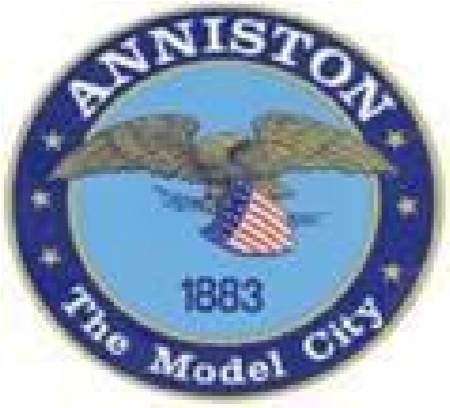 